Прабабушки будут получать доплату к пенсии за находящихся на их иждивении правнуковВ этом году для прабабушек и прадедушек, если на их иждивении находятся правнуки, не имеющие трудоспособных родителей, фиксированная выплата к страховой пенсии по старости или инвалидности увеличена на треть.Повышение коснется пенсионеров, на иждивении которых находятся нетрудоспособные правнуки моложе или 18 лет, обучающиеся очно, но не дольше, чем до 23 лет, а также старше 23 лет, если они являются инвалидами с детства.В 2024 году размер фиксированной выплаты к пенсии в Югре составляет 12 202,32 рубля, к этой сумме прабабушки и прадедушки получат дополнительно 4 067,44 рублей. Увеличение фиксированной выплаты устанавливается фондом на каждого нетрудоспособного члена семьи или инвалида с детства, но не более чем на трех человек.Для перерасчета фиксированной выплаты необходимо обратиться с заявлением в любую клиентскую службу Социального фонда России, МФЦ или через портал госуслуг.Информация предоставлена Пресс-службой ОСФР по ХМАО-Югре тел. 8(3467) 371 – 941 e-mail: press@86.sfr.gov.ru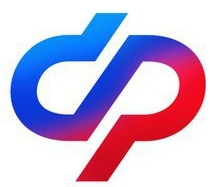 СОЦИАЛЬНЫЙФОНД РОССИИСоциальный фонд Российской Федерации       Отделение Социального фонда по ХМАО-ЮгреКлиентская служба (на правах отдела) в г.Белоярский